SEMİNER ÖNERİ FORMU ......./......./201....                                                                                                 Danışman ......................................................................                                                                                                    UYGUNDUR                                                                                                   ……/…./20                                                                                                                   Anabilim Dalı Başkanı………………………………………………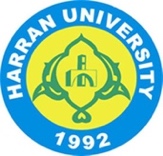 T.C.HARRAN ÜNİVERSİTESİSAĞLIK BİLİMLERİ ENSTİTÜSÜ MÜDÜRLÜĞÜÖĞRENCİ BİLGİLERİÖĞRENCİ BİLGİLERİÖĞRENCİ BİLGİLERİÖĞRENCİ BİLGİLERİAdı Anabilim Dalı:Soyadı Programı:Öğrenci No Statüsü:Yüksek LisansSEMİNERİNSEMİNERİNSEMİNERİNSEMİNERİNBaşlığıSunum Tarihi. ............/........../............                    Sunum Saati: ……………………………. ............/........../............                    Sunum Saati: ……………………………. ............/........../............                    Sunum Saati: ……………………………Sunum Yeri